ЗАПОВЕД № РД-01-288/02.09.2020 г.гр.  ДобричНа основание чл. 61, ал. 2, чл. 63, ал. 4, 5 и 11 и чл. 63в от Закона за здравето, чл. 73 от Административнопроцесуалния кодекс, и във връзка с Решение № 609 на Министерския съвет от 28 август 2020 г. за удължаване срока на обявената с Решение № 325 на Министерския съвет от 14 май 2020 г. извънредна епидемична обстановка, удължена с Решение № 378 на Министерския съвет от 12 юни 2020 г., Решение № 418 на Министерския съвет от 25 юни 2020 г., Решение № 482 на Министерския съвет от 15 юли 2020 г. и Решение № 525 на Министерския съвет от 30 юли 2020 г. и предложение от Главния държавен здравен инспектор и във връзка ст.14 на Заповед №РД-01-488/31.08.2020 г. на Министъра на здравеопазванетоОТМЕНЯМ:Издадените предписания от РЗИ-Добрич за поставяне на карантина на лицата, които са влезли на територията на Република България за периода от 20.08.2020 г. до                   31.08. 2020 г. вкл. от  Република Сърбия, Република Турция и Република Беларус.Заповедта влиза в сила от 01.09.2020 г.Заповедта да се съобщи на всички заинтересовани лица като се публикува незабавно на интернет страницата на РЗИ-Добрич.Заповедта да се съобщи на Областен управител на област Добрич за сведение, Директора на ОД на МВР – Добрич за сведение и изпълнение.Заповедта подлежи на обжалване в 14 дневен срок от публикуването й на интернет страницата на РЗИ-Добрич пред съответния административен съд по реда на АПК.Д-Р СВЕТЛА АНГЕЛОВАДиректор на Регионална здравна инспекция -  Добрича Марева: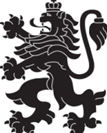 РЕПУБЛИКА БЪЛГАРИЯМинистерство на здравеопазванетоРегионална здравна инспекция-Добрич